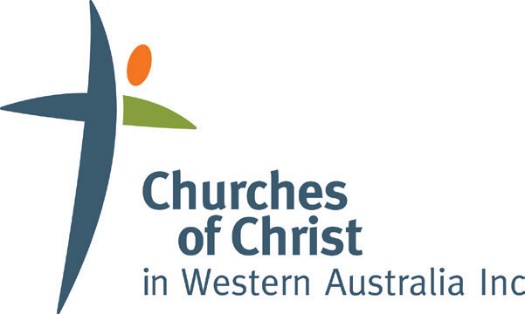 Church Planting Project Application FormName of Church 	______________________________________________________________Church Planter		______________________________________________________________Spouse/Children?	______________________________________________________________Email			_____________________________________  Phone: __________________Supporting Church	______________________________________________________________
Leader			______________________________________________________________Email			_____________________________________  Phone: __________________About the Church PlanterThe Church Planter’s Relationship to the Supporting ChurchYour Relationship with Churches of Christ WAVision for the New Church PlantLaunch TeamOutreach & MissionDiscipleship Process & PlanChurch Planting MultiplicationTimeline and PlanFinancial Plan & RequestDeclarationI believe that the details in this application are true and correct to the best of my knowledge. I have attached the necessary items as per the checklist below and agree to supply additional information as requested.
I have read, understood, and wholeheartedly commit to the COCWA Church Planting Design Principles. If this application is successful, I understand that a further partnership agreement will be put into place.Applicant Name: ____________________________ 	Date: ___________________
Signature: ____________________________________	Thank you for taking the time to fill in this application. For more info and to submit please contact Daron Crothers churchplanting@cocwa.com.au How did you come to Christ? Also describe your current walk and ministry practice in prayer.[Type your answer here…]Tell us a little about your ministry journey.[Type your answer here…]What Church Planting Training have you undertaken?[Type your answer here…]Additional Theological Training or plans to study?[Type your answer here…]How would you describe the relationship with your supporting Church?[Type your answer here…]Do you have any formal agreements in place? If so, please attach.[Type your answer here…]Do you currently have a church planting mentor? If so, who?[Type your answer here…]Are you an accredited minister with COCWA? If so, for how long? Please attach accreditation[Type your answer here…]How would you describe your heart for COCWA?[Type your answer here…]Are you currently collaborating with other COCWA ministers?[Type your answer here…]Statement of your vision for the new church[Type your answer here…]Describe in fifty words or less, the ideal picture of what the new church might look like[Type your answer here…]Church Planting Model & Philosophy[Type your answer here…]Location and your target group[Type your answer here…]Do you have a launch team? If so, how many are joining your team?[Type your answer here…]Describe the demographic of your launch team?[Type your answer here…]Do you have further plans to recruit new launch team members?[Type your answer here…]What is your community engagement strategy?[Type your answer here…]What is your evangelism strategy?[Type your answer here…]Will your church have plans to fulfill her part in the Acts 1:8 mission (include any strategies for the Judean, Samarian, and Ends of the Earth spheres of mission)?[Type your answer here…]Your process of discipleship to help a curious seeker become a fully devoted follower of Christ (feel free to attach further plans)[Type your answer here…]
Describe your leadership development plan (feel free to attach further plans)[Type your answer here…]Your long-term plan for reproducing new churches[Type your answer here…]Describe what stage the Church plant is at?[Type your answer here…]What do you envisage will be the next stage of development?[Type your answer here…]Do you have written plans and timelines that you can attach?[Type your answer here…]Proposed launch date of new Church?[Type your answer here…]Have you drafted a preliminary budget (please attach)?[Type your answer here…]Do you or do you envisage having multiple income sources? Please explain[Type your answer here…]Are you receiving a salary from the new church plant?[Type your answer here…]Do you have ‘tentmaking’ income?[Type your answer here…]CHECKLISTChurch Planting Agreement with Supporting ChurchLeadership Development PlanWritten Plans & TimelinesCHECKLISTDiscipleship PlanCOCWA AccreditationPreliminary Budget